Birim Adı : Ahmet Keleşoğlu İlahiyat FakültesiGörev Adı :ÖĞRETİM ÜYESİSorumluluk Alanı :Görev Tanımı :Necmettin Erbakan Üniversitesi üst yönetimi tarafından belirlenen amaç ve ilkelere uygun olarak; Fakültenin vizyonu, misyonu doğrultusunda eğitim ve öğretimi gerçekleştirmek için gerekli tüm faaliyetlerin yürütülmesi amacıyla çalışmalar yapmakAlt Birim :Görev/İş Unvanı :GörevBirim Yetkilisi :DEKANGörev Devri :Sorumlu Personel :TEMEL İŞ VE SORUMLULUKMevcut  potansiyelinin  tümünü  kullanarak,  fakülte  ve  bulunduğu  bölümün amaç ve hedeflerine ulaşmasına katkıda bulunmak.Sorumlusu  olduğu  dersler  ve  laboratuarlar  için  Fakülte  Dekanının  talep  ettiği bilgileri ve dokümanları vermek.Yüksek Öğretim  Kanunu   ve   Yönetmeliklerinde  belirtilen  diğer  görevleri yapmak.Danışmanlık  ve  derslerini  Yükseköğretim  mevzuatına  uygun olarak  en  iyi  şekilde yerine getirir.Kendini  sürekli  geliştirme;  yabancı  dil  ve  akademik  bilgi  seviyesi  ile entelektüel  donanımını  geliştirme;  ders  dışı  üniversite  etkinlikleri  düzenleme ve  düzenlenen  faaliyetlere  katkı  sağlama;  sosyal  sorumluluk  projeleri  yapma, topluma önder ve öğrencilerine yararlı olma çabası içinde olur.Dekan’ın ve yetkili organların verdiği görevleri yapar.Görev alanı ve çalışma ortamında İSG’ne yönelik tedbir ve kurallara uyar.GÖREV YETKİLERİ-BİLGİ GEREKSİNİMLERİ-BECERİ GEREKSİNİMLERİ-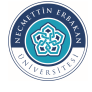 